中建八局总承包公司招标公告你必须知道的信息：工程名称：浦东民乐五期       工程地点：上海市浦东新区招标名称：电线电缆限定品牌：无付款方式：货到工地验收合格并提供正规增值税专用发票后180天付80%，270天付至总货款的95%。质保金5%无息保留两年，到时一次性结清。（无预付款）报名方式：通过“云筑网”（网址https://www.yzw.cn）上进行报名，不接受其他方式报名。报名时间：截止2019 年 7月 15日，逾期不再接受投标单位的报名。发布标书时间：招标人将短信告知投标人是否通过资格预审，对通过资格预审的投标人发布招标文件，计划发布时间为收到通过资格预审短信后2个工作日内。不上传本公告以及本公告中必须提供的资料，将不被资审通过，无法进入后续投标。你必须提供的资料：《供应商资格预审》加盖公章的原件（附件1）--必须上传营业执照、组织机构代码、税务登记证加盖公章的复印件（三证合一则供一）--必须上传法人委托授权书和产品代理授权书（附件2）--必须上传税务机关颁发《增值税一般纳税人资格证书》或近三个月内自行开具的增值税税率13%的发票复印件一份或税务网站增值税认定截图--选择上传必须填写请各投标单位务必认真填写并按要求提供相应的证明资料，投标人应保证本表所填内容真实有效，如与事实有出入，则取消报名资格或视为无效投标。你需要了解的情况：投标人资格要求1、具备法律主体资格，具有独立订立及履行合同的能力。2、具备国家有关部门、行业或公司要求必须取得的质量、计量、安全、环保认证及其他经营许可；在国际有关部门和行业的监督检查中没有不良记录；与中建各分子公司没有不良合作记录。3、具有一定的经营规模和服务能力，投标人的企业注册资本不低于   100  万元。4、具有良好的商业信誉和健全的财务会计制度,与中建各分子公司无不良合作记录。5、具有一般纳税人资格认定，能够开具增值税税率13%的合规普通发票或专用发票。云筑网操作说明：已在“云筑网”完成正式供应商注册的投标人，直接登录平台输入用户名和密码，成功登录后进入投标易，点击公开招标、搜索对应的招标项目名称，签收对应的招标公告并点击报名，报名必须上传本公告和其他相关资料；未在“云筑网”注册的投标人，需先通过平台网页进行注册，注册信息通过审核合格后，再进行报名。中建八局总承包公司联系人：苏祥 联系电话：18502193752附件在下一页法人授权委托书委托单位：                          法定代表人（负责人）：                  职务：受托人：姓名：                         电话：法人身份证号码：                           邮箱：             我公司现委托              代为签署我公司在              工程的          合同。代表（理）人无权转委，特此委托。代表（理）人的行为，我方无条件接受。                        授权单位：（公章）                           年    月    日           附：法人身份证复印件（复印件要加盖委托单位公章）  （身份证粘贴处） 产品代理授权书（按照厂家代理授权格式提交即可）公司名称投标产品投标品牌（全程）联系人电话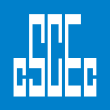 中国建筑  项目管理表格中国建筑  项目管理表格中国建筑  项目管理表格中国建筑  项目管理表格中国建筑  项目管理表格中国建筑  项目管理表格中国建筑  项目管理表格中国建筑  项目管理表格中国建筑  项目管理表格中国建筑  项目管理表格中国建筑  项目管理表格中国建筑  项目管理表格中国建筑  项目管理表格供应商资格预审表供应商资格预审表供应商资格预审表供应商资格预审表供应商资格预审表供应商资格预审表供应商资格预审表供应商资格预审表供应商资格预审表供应商资格预审表表格编号表格编号表格编号供应商资格预审表供应商资格预审表供应商资格预审表供应商资格预审表供应商资格预审表供应商资格预审表供应商资格预审表供应商资格预审表供应商资格预审表供应商资格预审表CSCEC8B-PS-B30101（CSCEC-PM-0903）CSCEC8B-PS-B30101（CSCEC-PM-0903）CSCEC8B-PS-B30101（CSCEC-PM-0903）供应商名称供应商名称供应商名称本单编号本单编号产品类型产品类型产品类型法人代表法人代表地    址地    址地    址联系电话联系电话纳税人识别号纳税人识别号纳税人识别号传    真传    真审核内容请提供营业执照和资质证书的复印件请提供营业执照和资质证书的复印件请提供营业执照和资质证书的复印件请提供营业执照和资质证书的复印件请提供营业执照和资质证书的复印件请提供营业执照和资质证书的复印件请提供营业执照和资质证书的复印件请提供营业执照和资质证书的复印件请提供营业执照和资质证书的复印件请提供营业执照和资质证书的复印件请提供营业执照和资质证书的复印件请提供营业执照和资质证书的复印件请提供营业执照和资质证书的复印件请提供营业执照和资质证书的复印件审核内容请提供产品质量证明文件（如检测报告等）请提供产品质量证明文件（如检测报告等）请提供产品质量证明文件（如检测报告等）请提供产品质量证明文件（如检测报告等）请提供产品质量证明文件（如检测报告等）请提供产品质量证明文件（如检测报告等）请提供产品质量证明文件（如检测报告等）请提供产品质量证明文件（如检测报告等）请提供产品质量证明文件（如检测报告等）请提供产品质量证明文件（如检测报告等）请提供产品质量证明文件（如检测报告等）请提供产品质量证明文件（如检测报告等）请提供产品质量证明文件（如检测报告等）请提供产品质量证明文件（如检测报告等）审核内容生产许可证：□无；□有，请提供复印件生产许可证：□无；□有，请提供复印件生产许可证：□无；□有，请提供复印件生产许可证：□无；□有，请提供复印件生产许可证：□无；□有，请提供复印件生产许可证：□无；□有，请提供复印件生产许可证：□无；□有，请提供复印件生产许可证：□无；□有，请提供复印件生产许可证：□无；□有，请提供复印件生产许可证：□无；□有，请提供复印件生产许可证：□无；□有，请提供复印件生产许可证：□无；□有，请提供复印件生产许可证：□无；□有，请提供复印件如为经销商请提供生产厂家的相关资料审核内容准用证：□无；□有，请提供证明文件准用证：□无；□有，请提供证明文件准用证：□无；□有，请提供证明文件准用证：□无；□有，请提供证明文件准用证：□无；□有，请提供证明文件准用证：□无；□有，请提供证明文件准用证：□无；□有，请提供证明文件准用证：□无；□有，请提供证明文件准用证：□无；□有，请提供证明文件准用证：□无；□有，请提供证明文件准用证：□无；□有，请提供证明文件准用证：□无；□有，请提供证明文件准用证：□无；□有，请提供证明文件如为经销商请提供生产厂家的相关资料审核内容备案证书：□无；□有，请提供证明文件备案证书：□无；□有，请提供证明文件备案证书：□无；□有，请提供证明文件备案证书：□无；□有，请提供证明文件备案证书：□无；□有，请提供证明文件备案证书：□无；□有，请提供证明文件备案证书：□无；□有，请提供证明文件备案证书：□无；□有，请提供证明文件备案证书：□无；□有，请提供证明文件备案证书：□无；□有，请提供证明文件备案证书：□无；□有，请提供证明文件备案证书：□无；□有，请提供证明文件备案证书：□无；□有，请提供证明文件如为经销商请提供生产厂家的相关资料审核内容质量/环境/职业安全卫生管理体系认证证书以及产品认证证书：□无；□有，请提供复印件质量/环境/职业安全卫生管理体系认证证书以及产品认证证书：□无；□有，请提供复印件质量/环境/职业安全卫生管理体系认证证书以及产品认证证书：□无；□有，请提供复印件质量/环境/职业安全卫生管理体系认证证书以及产品认证证书：□无；□有，请提供复印件质量/环境/职业安全卫生管理体系认证证书以及产品认证证书：□无；□有，请提供复印件质量/环境/职业安全卫生管理体系认证证书以及产品认证证书：□无；□有，请提供复印件质量/环境/职业安全卫生管理体系认证证书以及产品认证证书：□无；□有，请提供复印件质量/环境/职业安全卫生管理体系认证证书以及产品认证证书：□无；□有，请提供复印件质量/环境/职业安全卫生管理体系认证证书以及产品认证证书：□无；□有，请提供复印件质量/环境/职业安全卫生管理体系认证证书以及产品认证证书：□无；□有，请提供复印件质量/环境/职业安全卫生管理体系认证证书以及产品认证证书：□无；□有，请提供复印件质量/环境/职业安全卫生管理体系认证证书以及产品认证证书：□无；□有，请提供复印件质量/环境/职业安全卫生管理体系认证证书以及产品认证证书：□无；□有，请提供复印件如为经销商请提供生产厂家的相关资料审核内容环保要求/标准：□无；□有，请提供相关文件环保要求/标准：□无；□有，请提供相关文件环保要求/标准：□无；□有，请提供相关文件环保要求/标准：□无；□有，请提供相关文件环保要求/标准：□无；□有，请提供相关文件环保要求/标准：□无；□有，请提供相关文件环保要求/标准：□无；□有，请提供相关文件环保要求/标准：□无；□有，请提供相关文件环保要求/标准：□无；□有，请提供相关文件环保要求/标准：□无；□有，请提供相关文件环保要求/标准：□无；□有，请提供相关文件环保要求/标准：□无；□有，请提供相关文件环保要求/标准：□无；□有，请提供相关文件如为经销商请提供生产厂家的相关资料审核内容简述售后服务内容：简述售后服务内容：简述售后服务内容：简述售后服务内容：简述售后服务内容：简述售后服务内容：简述售后服务内容：简述售后服务内容：简述售后服务内容：简述售后服务内容：简述售后服务内容：简述售后服务内容：简述售后服务内容：简述售后服务内容：审核内容简述近三年的年销售总量：简述近三年的年销售总量：简述近三年的年销售总量：简述近三年的年销售总量：简述近三年的年销售总量：简述近三年的年销售总量：简述近三年的年销售总量：简述近三年的年销售总量：简述近三年的年销售总量：简述近三年的年销售总量：简述近三年的年销售总量：简述近三年的年销售总量：简述近三年的年销售总量：简述近三年的年销售总量：审核内容是否能够提供银行保函，如果可以，请说明提供担保的银行以及最大担保金额：是否能够提供银行保函，如果可以，请说明提供担保的银行以及最大担保金额：是否能够提供银行保函，如果可以，请说明提供担保的银行以及最大担保金额：是否能够提供银行保函，如果可以，请说明提供担保的银行以及最大担保金额：是否能够提供银行保函，如果可以，请说明提供担保的银行以及最大担保金额：是否能够提供银行保函，如果可以，请说明提供担保的银行以及最大担保金额：是否能够提供银行保函，如果可以，请说明提供担保的银行以及最大担保金额：是否能够提供银行保函，如果可以，请说明提供担保的银行以及最大担保金额：是否能够提供银行保函，如果可以，请说明提供担保的银行以及最大担保金额：是否能够提供银行保函，如果可以，请说明提供担保的银行以及最大担保金额：是否能够提供银行保函，如果可以，请说明提供担保的银行以及最大担保金额：是否能够提供银行保函，如果可以，请说明提供担保的银行以及最大担保金额：是否能够提供银行保函，如果可以，请说明提供担保的银行以及最大担保金额：是否能够提供银行保函，如果可以，请说明提供担保的银行以及最大担保金额：审核内容近期产品应用情况（不仅限于我司项目）近期产品应用情况（不仅限于我司项目）近期产品应用情况（不仅限于我司项目）近期产品应用情况（不仅限于我司项目）近期产品应用情况（不仅限于我司项目）近期产品应用情况（不仅限于我司项目）近期产品应用情况（不仅限于我司项目）近期产品应用情况（不仅限于我司项目）近期产品应用情况（不仅限于我司项目）近期产品应用情况（不仅限于我司项目）近期产品应用情况（不仅限于我司项目）近期产品应用情况（不仅限于我司项目）近期产品应用情况（不仅限于我司项目）近期产品应用情况（不仅限于我司项目）审核内容已完工程名称已完工程名称已完工程名称已完工程名称供应物资名称、规格型号供应物资名称、规格型号供应物资名称、规格型号数量数量合同金额合同金额合同金额合同日期合同日期审核内容审核内容审核内容审核内容供应商法人代表或授权人：              年   月  日     公章：供应商法人代表或授权人：              年   月  日     公章：供应商法人代表或授权人：              年   月  日     公章：供应商法人代表或授权人：              年   月  日     公章：供应商法人代表或授权人：              年   月  日     公章：供应商法人代表或授权人：              年   月  日     公章：供应商法人代表或授权人：              年   月  日     公章：供应商法人代表或授权人：              年   月  日     公章：供应商法人代表或授权人：              年   月  日     公章：供应商法人代表或授权人：              年   月  日     公章：供应商法人代表或授权人：              年   月  日     公章：供应商法人代表或授权人：              年   月  日     公章：供应商法人代表或授权人：              年   月  日     公章：供应商法人代表或授权人：              年   月  日     公章：以下内容由公司总部填写以下内容由公司总部填写以下内容由公司总部填写以下内容由公司总部填写以下内容由公司总部填写以下内容由公司总部填写以下内容由公司总部填写以下内容由公司总部填写以下内容由公司总部填写以下内容由公司总部填写以下内容由公司总部填写以下内容由公司总部填写以下内容由公司总部填写以下内容由公司总部填写以下内容由公司总部填写审核（采购实施主办人）审核（采购实施主办人）审核（采购实施主办人）审核（采购实施主办人）□合格   □不合格签名：   日期：□合格   □不合格签名：   日期：批准（采购实施主体部门负责人）批准（采购实施主体部门负责人）批准（采购实施主体部门负责人）批准（采购实施主体部门负责人）批准（采购实施主体部门负责人）意见：签名：日期：意见：签名：日期：意见：签名：日期：意见：签名：日期：